Madrid Protocol Concerning the International Registration of MarksChange in the Amounts of the Individual Fee:  MexicoIn accordance with Rule 35(2)(d) of the Common Regulations under the Madrid Agreement and Protocol, the Director General of the World Intellectual Property Organization (WIPO) has established the following new amounts, in Swiss francs, of the individual fee that is payable when Mexico is designated in an international application, in a designation subsequent to an international registration or in respect of the renewal of an international registration in which it has been designated:This change will take effect on November 5, 2016.  Therefore, these amounts will be payable where Mexico(a) 	is designated in an international application which is received, or is deemed to have been received under Rule 11(1)(c), by the Office of origin on or after that date;  or(b) 	is the subject of a subsequent designation which is received by the Office of the Contracting Party of the holder on or after that date, or is filed directly with the International Bureau of WIPO on or after that date;  or(c) 	has been designated in an international registration which is renewed on or after that date.October 5, 2016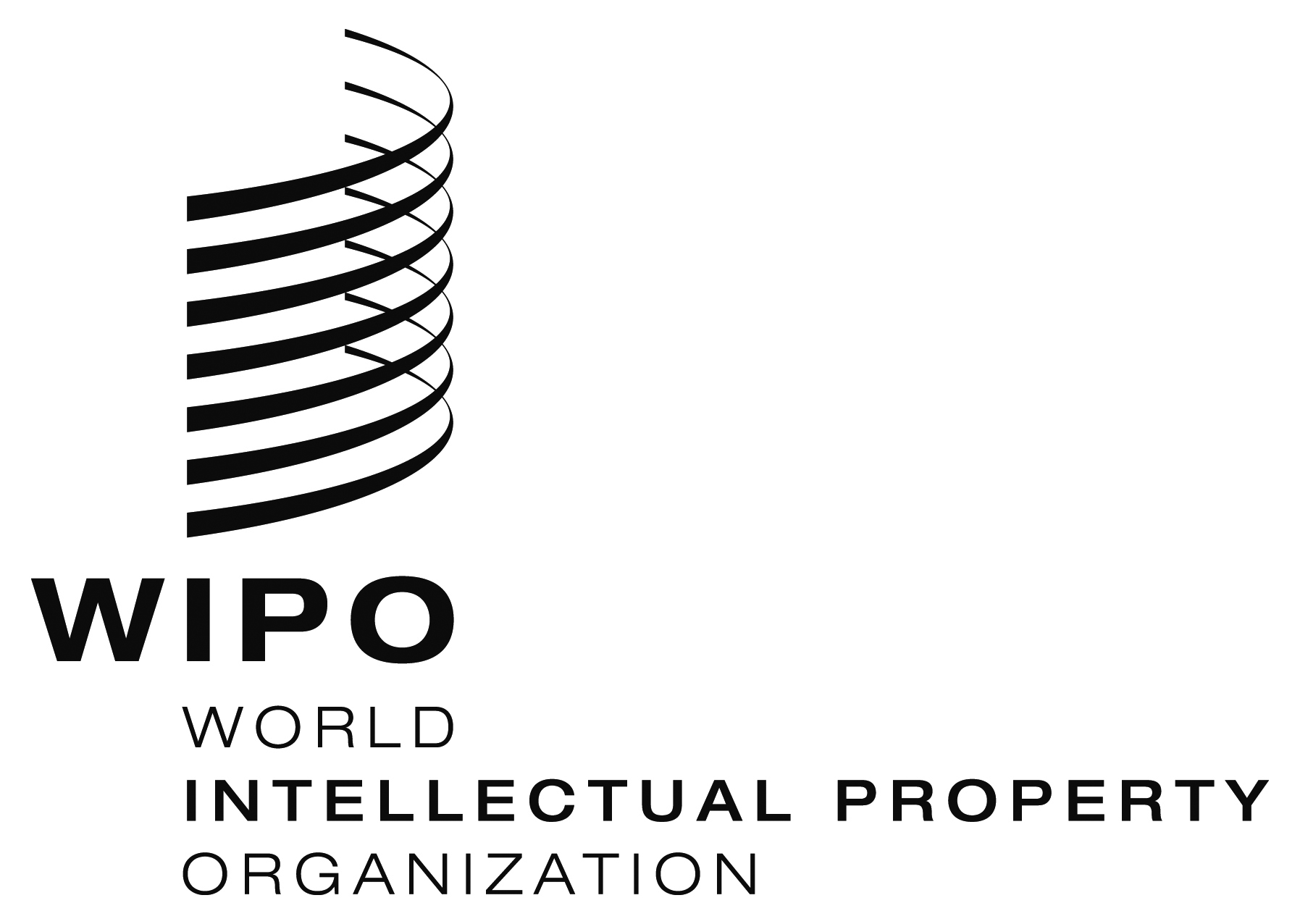 INFORMATION NOTICE NO. 27/2016INFORMATION NOTICE NO. 27/2016INFORMATION NOTICE NO. 27/2016ITEMSITEMSAmounts(in Swiss francs)Application or Subsequent Designation–  for each class of goods or services149Renewal–  for each class of goods or services160